SMLOUVA O VYPUJCCE C	uzavřená podle § 2193 zákona č. 89/2012 Sb., Občanského zákoníkuČlánek I.Smluvní stranyNemocnice Třinec, příspěvková organizacese sídlem:	Kaštanová 268, Dolní Líštná, 739 61 Třineczastoupen:	MUDr. et Mgr. Zdeněk Matušek, ředitelIČO:	00534242DIČ:	CZ00534242bankovní spojení:	Komerční banka Třinecčíslo účtu:	29034781/0100Zapsána v obchodním rejstříku vedeném u Krajským soudem v Ostravě, oddíl Pr., vložka 908 (dále jen ,,vypůjčitel“)aBudějovická 779/3b, 140 00 Praha 4 Karásek 1767/1, 621 00 BrnoMgr. Michal Čech a Ing. Janka Hornišerová, v plné moci04179960CZ04179960UniCredit Bank Czech Republic and Slovakia, a.s. 2111696847/2700Zapsána v obchodním rejstříku vedeném Městským soudem v Praze, oddíl C, vložka 243166 (dále jen ,,půjčitel“)Smluvní strany prohlašují, že jsou způsobilé k právním úkonům a po vzájemném projednání a shodě uzavírají smlouvu o výpůjčce v tomto znění:Článek II.Předmět smlouvySmluvními stranami bylo ujednáno, že půjěitel touto smlouvou poskytuje vypůjčiteli k bezplatnému užívání 2 ks acidobazických přístrojů RapidPoint 500, jejichž výrobní číslo bude uvedeno v předávacím protokolu a zavazuje se mu umožnit bezplatné dočasné užívání. Hodnota předmětu výpůjčky (pro evidenční potřebu zadavatele): 300 000,- Kč bez DPH.Předmět výpůjčky je poskytován včetně veškerého příslušenství a s doklady, jež jsou nutnékjeho převzetí a řádnému užívání, včetně instalace, uvedení do provozu, připojení do LIS a zaškolení obsluhy. Jedná se o doklady dle příslušných ustanovení zákona ě. 268/2014 Sb., o zdravotnických prostředcích a o změně z. č. 634/2004 Sb., o správních poplatcích, ve znění pozdějších předpisů, a to návod k obsluze a údržbě v českém jazyce v elektronické podobě na CD, prohlášení o shodě a certifikát CE.	_Předmět výpůjčky bude umístěn na pracovišti vypůjčitele:	C		Článek III.Doba trvání smlouvyTato smlouva se sjednává na dobu 5 let ode dne instalace a uvedení přístroje do provozu na pracovišti kupujícího.Ukončení výpůjčky je možné:dohodou smluvních stranpísemnou výpovědí s výpovědní lhůtou 3 měsíce.Po ukončení výpůjčky je půjčitel oprávněn předmět výpůjčky okamžitě odebrat a vypůjčitel je povinen tento neprodleně vydat.Článek IV.Práva a povinnosti smluvních stranPůjčitel se zavazuje:udržovat předmět výpůjčky po dobu uvedenou v čl. III, odst. 1. této smlouvy v provozuschopném stavu a bez zbytečného odkladu zajistí opravy předmětu výpůjčky. Veškeré opravy budou prováděn bezúplatně, tj. práce, doprava a náhradní díly, které nejsou závislé na době provozu nebo zatížení přístroje. Na spotřební materiály a náhradní díly podléhající opotřebení v závislosti na provozním zatížení se ustanovení předchozí věty nevztahuje. Doporučené periodické bezpečnostně technické kontroly (PBTK), dle zákona 268/2014Sb. o zdravotnických prostředcích v platném znění, budou po dobu výpůjčky prováděny zdarma, včetně spotřebního materiálu doporučeného výrobcem,poskytovat odborným pracovníkům výpůjčitele informace o nových možnostech využití předmětu výpůjčky, jeho příslušenství i spotřebovávaných reagenciích.Vypůjčitel je povinen:užívat předmět výpůjčky řádně a v souladu s dohodnutým účelem, uživatelskými a udržovatelskými postupy specifikovanými v návodu k obsluze, je povinen chránit tento předmět před poškozením, ztrátou, zneužitím, zničením či znehodnocením,každé poškození, ztrátu nebo zničení předmětu výpůjčky neprodleně oznámit půjčiteli. V případě poškození výpůjčeného zařízení, např. nesprávným zacházením, se vypůjčitel zavazuje k úhradě způsobené škody, je-li předmět výpůjčky pojištěn, tak k úhradě škody nad rámec plnění pojišťovny,pro účel opravy, údržby, PBTK nebo kontroly umožnit pracovníkům půjčitele přístup na pracoviště, kde bude předmět výpůjčky umístěn.Vypůjčitel se zavazuje:Pro provoz předmětu výpůjčky používat pouze reagencie a spotřební materiály půjčitelem dodané nebojím doporučené,Nepřenechat předmět výpůjčky během trvání této smlouvy k užívání jiné osobě.Článek V.Závěrečná ustanoveníSmlouva se uzavírá dle § 2193 zákona č. 89/2012 Sb., Občanského zákoníku v platném znění. Práva a povinnosti, která nejsou v této smlouvě stanovena se řídí obecně platnými zákony a předpisy.Jakékoliv změny nebo doplňky této smlouvy musí být provedeny formou písemných dodatků.Smlouva nabývá účinnosti podpisem obou stran a vyhotovuje se ve dvou stejnopisech, po jednom pro každou smluvní stranu.Smluvní strany se dohodly, že strana prodávající souhlasí s uveřejnění této smlouvy prostřednictvím registru smluv v plném znění, bez nutnosti znečitelnění některých informací v obsahu této smlouvy. Uveřejnění zajistí kupující.Smluvní strany prohlašují, že jsou seznámeny s obsahem této smlouvy a že tato nebyla sjednána v tísni ani za jednostranně nevýhodných podmínek. Na důkaz tohoto smlouvu podepisují.V Brně dne...^.Í.^.^Siemens Healthcare, s.r.o. © Budějovická 779/3b 140 00 Praha 4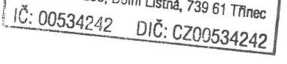 